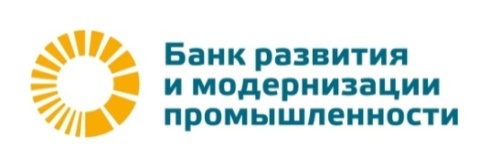 ДОГОВОР ОФЕРТЫ «Условия работы в режиме прямого доступа по системе «iBank2» Банка РМП (АО)»г. Москва                                                                                                                           Банк развития и модернизации промышленности (акционерное общество) (Базовая лицензия на осуществление банковских операций № 2574 от 12.11.2020), именуемый в дальнейшем «Банк», в лице Председателя Правления Зиминой Н.О., действующей на основании Устава Банка, и юридическое лицо/индивидуальный предприниматель/адвокат/нотариус, именуемый в дальнейшем «Клиент», совместно именуемые «Стороны», на основании пункта 2 статьи 437 Гражданского кодекса Российской Федерации заключают в форме присоединения настоящий Договор оферты «Условия работы в режиме прямого доступа по системе «iBank2» Банка РМП (АО)» (далее – Договор оферты) о нижеследующем.1. Общие положения1.1. Настоящий Договор оферты является публичным предложением Банка, которое адресовано юридическим лицам, индивидуальным предпринимателям, адвокатам, нотариусам, открывшим в Банке банковский(-е) счет(-а). 1.2. Клиент присоединяется к настоящему Договору оферты путем направления Банку письменного Заявления об акцепте оферты по форме Приложения № 1 к настоящему Договору оферты;    1.3. Совершение Клиентом действий, указанных в пункте 1.2. настоящего Договора оферты, является подтверждением согласия Клиента заключить с Банком Договор оферты в порядке и объеме, изложенных в настоящем Договоре. 1.4. Присоединение Клиента к настоящему Договору оферты означает безоговорочное принятие Клиентом всех условий Договора оферты (без каких-либо изъятий или ограничений).1.5. В случае присоединения Клиента к настоящему Договору оферты Банк обязуется обеспечить проведение Клиентом операций по Счету(-ам) в режиме прямого доступа по системе «iBank2».   1.6. Термины, применяемые в тексте настоящего Договора оферты, используются в следующем значении (независимо от написания с заглавной или прописной буквы):1.6.1. Система «iBank2» Банка РМП (АО) (Система) – совокупность программно-аппаратных средств, устанавливаемых на территории Клиента и Банка, и согласованно эксплуатируемых Клиентом и Банком в соответствующих частях, а также организационных мероприятий, проводимых Клиентом и Банком, с целью предоставления Клиенту услуг по настоящему Договору оферты;1.6.2. Электронный документ – документ, в котором информация представлена в электронно-цифровой форме;1.6.3. Электронная подпись (ЭП) – информация в электронной форме, добавляемая к Электронному документу (подписываемой информации), получена в результате криптографического преобразования информации с использованием Ключа ЭП, позволяет определить лицо, подписавшее Электронный документ и обнаружить факт внесения изменений в Электронный документ после момента его подписания. 1.6.4. Ключ электронной подписи (Ключ ЭП) – уникальная последовательность символов, предназначенная для создания электронной подписи. Ключ ЭП известен только Владельцу ключа;1.6.5. Ключ проверки электронной подписи (Ключ проверки ЭП) – уникальная последовательность символов, однозначно связанная с Ключом электронной подписи и предназначенная для проверки подлинности ЭП;1.6.6. Корректная электронная подпись Клиента – электронная подпись электронного документа Клиента, дающая положительный результат ее проверки с Ключом проверки ЭП Клиента;1.6.7. Сертификат ключа проверки электронной подписи (Сертификат ключа проверки ЭП), Сертификат – электронный документ или документ на бумажном носителе, подтверждающий принадлежность Ключа проверки электронной подписи Владельцу сертификата ключа проверки электронной подписи; 1.6.8. Идентификатор Ключа проверки ЭП Клиента, идентификатор ключа, ID ключа – последовательность цифр, уникально идентифицирующих Ключ проверки ЭП Клиента в Системе (указывается в Сертификате ключа проверки ЭП);1.6.9. Владелец Сертификата, Владелец ЭП Клиента – физическое лицо, на имя которого в установленном порядке оформлен Сертификат ключа проверки ЭП, и которое владеет соответствующим Ключом ЭП, позволяющим создавать свою ЭП в электронных документах (подписывать Электронные документы); 1.6.10. Активный Ключ проверки ЭП Клиента - Ключ проверки ЭП Клиента, зарегистрированный Банком в Системе и используемый Клиентом в текущее время для работы в Системе;1.6.11. Пара ключей ЭП Клиента, Пара ключей – Ключ ЭП Клиента и соответствующий ему Ключ проверки ЭП Клиента;1.6.12. Группа подписи – очередность формирования ЭП. В случае, когда электронный документ требует более одной электронной подписи, очередность формирования ЭП определяется группой подписи: для формирования первой ЭП используется Ключ ЭП Клиента из первой группы подписи, для формирования второй ЭП используется Ключ ЭП Клиента из второй группы подписи;1.6.13. Программная библиотека защиты информации, СКЗИ – программный модуль, именуемый в дальнейшем «Средство криптографической защиты информации», входящий в состав Системы, обеспечивающий защиту информации по утвержденным стандартам и сертифицированный в соответствии с действующим законодательством Российской Федерации;1.6.14. Компрометация Ключа ЭП, компрометация ключа – утрата уверенности в том, что используемый Ключ ЭП Клиента всегда был и остается недоступным для посторонних лиц. К событиям, связанным с компрометацией ключей относятся, включая, но не ограничиваясь, следующие:- утрата ключевых носителей;- утрата ключевых носителей с последующим обнаружением;- увольнение сотрудника Клиента, являвшегося Владельцем Сертификата, прекращение исполнения им своих обязанностей, окончание срока выданной ему доверенности или ее отзыв;- возникновение подозрений на утечку информации или ее искажение;- иные обстоятельства прямо или косвенно свидетельствующие о наличии возможности доступа к Ключу ЭП Клиента неуполномоченных лиц.  Бремя доказывания надлежащего исполнения обязательств, предусмотренных настоящим пунктом, лежит на Клиенте.1.6.15. Банковский счет (счет) – счет, открытый Клиенту в Банке на основании договора банковского счета.1.6.16. Модуль Системы – любая компонента Системы, предоставляющая Клиенту возможность дистанционного управления его счетом, открытым в Банке в соответствии с заключенным договором банковского счета.1.6.17. Базовые условия – Тарифы на услуги, оказываемые Банком РМП (АО), размещенные на официальном Интернет-сайте Банка www.bankrmp.ru. 2. Предмет Договора оферты2.1. В соответствии с настоящим Договором оферты Банк осуществляет обслуживание банковского(-их) счета(-ов) Клиента с использованием Системы, позволяющей Клиенту управлять счетом(-ами) дистанционно, в том числе, давать Банку для исполнения распоряжения о перечислении соответствующих сумм со счета(-ов), об оформлении сделок по купле - продаже иностранной валюты, получать выписки по счету(-ам), а также обмениваться с Банком электронными документами и информационными сообщениями.2.2. В целях исполнения настоящего Договора оферты Клиент представляет в Банк персональные данные Владельца Сертификата (Владельца ЭП Клиента), а также письменное согласие указанного лица на обработку Банком его персональных данных.Банк осуществляет обработку полученных от Клиента персональных данных в соответствии с Федеральным законом от 27.07.2006 г. № 152-ФЗ «О персональных данных» (далее – Федеральный закон «О персональных данных»).Согласно Федеральному закону «О персональных данных» к персональным данным физического лица относятся его фамилия, имя, отчество, год, месяц, дата и место рождения, гражданство, адрес, реквизиты документа, удостоверяющего личность (включая фотографическое изображение), и другая информация об указанном лице, полученная Банком.3. Соглашения Сторон3.1. Стороны признают, что используемое в Системе СКЗИ, которое обеспечивает шифрование, контроль целостности и ЭП, достаточно для защиты информации от несанкционированного доступа, подтверждения подлинности и авторства электронных документов, а также разбора конфликтных ситуаций и сохранения банковской тайны.3.2. Стороны признают, что при произвольном изменении электронного документа ЭП становится некорректной, то есть проверка ЭП дает отрицательный результат.3.3. Стороны признают, что подделка ЭП Клиента, то есть создание корректной электронной подписи электронного документа от имени Клиента, невозможна без знания Ключа проверки ЭП Клиента. 3.4. Стороны согласны с тем, что положительный результат проверки ЭП Клиента в Системе на сервере Банка является подтверждением того, что:- ЭП Клиента, которой подписан электронный документ, является подлинной и принадлежит Владельцу Сертификата,- электронный документ получен в том виде, в котором он исходил от Клиента (отсутствуют искажения документа).3.5. Стороны признают, что электронные документы, заверенные необходимым количеством ЭП Клиента, юридически эквивалентны соответствующим документам на бумажном носителе, подписанным Клиентом и имеющим оттиск печати Клиента, обладают юридической силой и подтверждают наличие правовых отношений между Сторонами. Электронные документы без необходимого количества ЭП Клиента не имеют юридической силы, Банком не рассматриваются и не исполняются.3.6. Стороны признают, что электронные документы с ЭП Клиента, созданные в Системе и поступающие в Банк, являются доказательным материалом для решения спорных вопросов в соответствии с Приложением №  2 «Положение о порядке проведения технической экспертизы при возникновении спорных ситуаций» настоящего Договора оферты. Электронные документы, не имеющие необходимого количества ЭП Клиента, при наличии спорных вопросов, не являются доказательным материалом.3.7. Стороны признают, что Ключ проверки ЭП Клиента, указанный в сертификате ключа проверки ЭП Клиента, принадлежит Клиенту и достаточен для определения Банком подлинности ЭП.3.8. Стороны согласны с тем, что наличие у Банка надлежаще оформленного электронного документа, подписанного ЭП Клиента, проверка подлинности которой Ключом проверки ЭП Клиента дала положительный результат, является необходимым и достаточным основанием для проведения Банком соответствующей операции на основании указанного электронного документа. 3.9. Стороны признают в качестве единой шкалы времени при работе с Системой Московское поясное время. Контрольным является время системных часов аппаратных средств Банка.3.10. Стороны обеспечивают сохранность архивов электронных документов Системы в течение установленных действующим законодательством Российской Федерации сроков хранения.3.11. Передача документов в Банк с использованием Системы не лишает Клиента права предоставлять в Банк документы на бумажном носителе.3.12. Стороны также договорились, что уведомления по форме Приложений № 5 и № 7 к настоящему Договору оферты передаются Сторонами друг другу путем направления документов на бумажном носителе. Стороны могут использовать Систему для отправки иных уведомлений (сообщений) по любым вопросам их взаимоотношений, при этом подписанные ЭП уведомления (сообщения) имеют юридическую силу, равную силе уведомлений на бумажном носителе, заверенных подписями и печатью. Уведомление, направленное посредством Системы, считается полученным с момента отправления его Стороной. Уведомление, направленное на бумажном носителе, считается полученным с момента получения его другой Стороной. 4. Права и обязанности Банка4.1. Банк обязан:4.1.1. Предоставлять Клиенту техническую поддержку в работе с Системой. Руководство Пользователя и Порядок работы с СКЗИ приведены на сайте Банка по адресу https://ibank.bankrmp.ru.4.1.2. По письменному требованию Клиента по форме Приложения № 5 к настоящему Договору оферты блокировать в Системе существующие активные Ключи проверки ЭП Клиента, и при необходимости зарегистрировать новые Ключи проверки ЭП Клиента;4.1.3. Исполнять принятые от Клиента электронные документы, подписанные корректной ЭП Клиента, в соответствии с условиями настоящего Договора оферты, договоров банковского счета и действующим законодательством Российской Федерации;4.1.4. Не принимать через Систему документы в случае:  получения Банком письменного уведомления Клиента по форме Приложения № 5 к настоящему Договору оферты о блокировке работы Клиента в Системе в целом или о блокировке конкретной Пары ключей до получения уведомления Клиента по форме Приложения № 7 к настоящему Договору оферты;4.1.5. Снять блокировку работы Клиента в Системе не позднее следующего рабочего дня с момента получения соответствующего письменного уведомления Клиента по форме Приложения № 7 к настоящему Договору оферты;4.1.6. По требованию Клиента предоставлять последнему на бумажном носителе исполненные электронные документы, поступившие в Банк по Системе, не позднее рабочего дня, следующего за днем получения соответствующего требования Клиента;4.1.7. Осуществить подключение Клиента к Системе и зарегистрировать Ключ (ключи) проверки ЭП.4.2. Банк имеет право:4.2.1. Блокировать Пару ключей ЭП Клиента и потребовать от Клиента смены Пары ключей ЭП Клиента, направив Клиенту Уведомления об отмене действия Пары ключей ЭП Клиента (по форме Приложения № 6 к настоящему Договору оферты) в порядке, указанном в пункте 3.12. настоящего Договора оферты в случае:плановой смены ключей ЭП Клиентов;внеплановой смены ключей ЭП Клиентов, обусловленной техническими неполадками в Системе (разрушение или компрометация базы данных Системы, обнаружение попыток взлома Системы и т.д.), а также переустановкой или переконфигурированием Системы; 4.2.2. Расторгнуть настоящий Договор оферты в одностороннем порядке без предварительного уведомления Клиента или блокировать работу Клиента в Системе:в случае невнесения Клиентом платы за пользование Системой в соответствии с действующими Базовыми условиями по истечении 30 дней с момента неоплаты;в случае непредставления сведений, представления недостоверных сведений и/или документов, запрашиваемых Банком в соответствии с требованиями Федерального закона от 07.08.2001 г. № 115-ФЗ «О противодействии легализации (отмыванию) доходов, полученных преступным путем, и финансированию терроризма», в отношении проводимых Клиентом операций с денежными средствами, включая и информацию в отношении выгодоприобретателей по таким операциям;в случае невыполнения требований Банка по идентификации владельцев ключей ЭП;в случае расторжения всех договоров банковского счета и/или закрытия всех счетов Клиента.4.2.3. Расторгнуть настоящий Договор оферты в одностороннем порядке в случае неиспользования Системы Клиентом в течение 6 месяцев и/или нарушения со стороны Клиента условий настоящего Договора оферты, требований законодательства и нормативных актов Банка России, путем направления уведомления Клиенту за 15 календарных дней до предполагаемой даты расторжения, указанной в уведомлении.4.2.4. Производить замену элементов Системы, а также форматов Электронных документов, используемых в Системе.4.2.5. В случаях, установленных законодательством Российской Федерации и документами Банка России, при признании операций Клиента сомнительными отказывать Клиенту в приеме от него электронных документов, подписанных ЭП, после предварительного предупреждения Клиента в порядке, указанном в пункте 3.12. настоящего Договора оферты. При этом Банк принимает от Клиента только надлежащим образом оформленные расчетные документы на бумажном носителе.4.2.6. В одностороннем порядке менять условия обслуживания Счета (в т.ч. номер счета), вызванные изменениями законодательства и банковских правил, правила обслуживания, а также Базовые условия, в том числе вводить дополнительные новые тарифы по существующим услугам, вносить изменения в действующие тарифы, а также вводить новые услуги с новыми к ним тарифами. Банк уведомляет Клиента об указанных в настоящем пункте действиях не позднее, чем за 7 (Семь) календарных дней до даты начала действия соответствующего изменения путем размещения информации на доске объявлений в операционных помещениях Банка и/или направления электронных документов по каналам связи, используемым Клиентом по договору с Банком, либо любым иным способом по выбору Банка.5. Права и обязанности Клиента5.1. Клиент обязан:5.1.1 Работать, руководствуясь документами, указанными в пункте 4.1.1. настоящего Договора оферты. Присоединяясь к настоящему Договору оферты, Клиент подтверждает, что ознакомлен и согласен с указанными документами; 5.1.2. Получить в Банке и самостоятельно установить на своем рабочем месте СКЗИ;5.1.3. Использовать предоставленное СКЗИ только в Системе, без права продажи или передачи каким-либо другим способом СКЗИ иным физическим или юридическим лицам;5.1.4. Допускать к эксплуатации Системы только сотрудников, имеющих соответствующую подготовку;5.1.5. Обеспечивать сохранность и целостность программного комплекса Системы, включая СКЗИ, сохранять конфиденциальность и подлинность Ключей ЭП;5.1.6. Сообщать Банку об обнаружении попытки несанкционированного доступа к Системе не позднее следующего дня с момента обнаружения;5.1.7. В случае прекращения использования Системы уничтожить программное обеспечение Системы, включая СКЗИ; 5.1.8. Хранить в секрете и не передавать третьим лицам пароль и носитель с Ключом ЭП Клиента, используемые в Системе;5.1.9. По требованию Банка в случаях, предусмотренных пунктом 4.2.1. настоящего Договора оферты, сгенерировать новую пару ключей ЭП Клиента и зарегистрировать новый Ключ проверки ЭП Клиента в Банке;5.1.10. При создании электронных документов в Системе соблюдать условия настоящего Договора оферты, нормы действующего законодательства и банковские правила в отношении обязательных реквизитов указанных документов;5.1.11. Обеспечить хранение в секрете и отсутствие доступа неуполномоченных лиц к Ключу ЭП Клиента, используемому при работе в Системе. Риск неблагоприятных последствий, связанных с использованием Ключа ЭП Клиента неуполномоченными лицами, несет Клиент;5.1.12. Регулярно производить оплату за пользование Системой в соответствии с действующими Базовыми условиями;5.1.13. При наличии подозрений в компрометации Ключа ЭП Клиента немедленно направить в Банк уведомление по форме Приложения № 5 к настоящему Договору оферты. 5.1.14. Соблюдать все технические требования и правила использования Системы, установленные Банком;5.1.15. Соблюдать установленную Банком технологию обмена Электронными документами, не вносить самостоятельно изменений в предоставленные Банком программные средства;5.1.16. В случае, если Владельцем Сертификата является уполномоченное Клиентом лицо, подпись которого не включена в карточку с образцами подписей и оттиска печати – представить в Банк Доверенность на это лицо (по форме Приложения № 8 к настоящему Договору оферты), Сведения об уполномоченном лице (по форме Приложения № 9 к настоящему Договору оферты), копию документа, удостоверяющего личность указанного лица;5.1.17. Своевременно знакомиться с размещенной на информационных стендах в отделениях Банка по месту обслуживания Клиента информацией, в том числе с информацией об изменении Базовых условий, в том числе о введении дополнительных новых тарифов по существующим услугам, о внесении изменений в действующие тарифы, а также о введении новых услуг с новыми к ним тарифами, а также информацией о порядке обслуживания Клиентов, об изменении сведений о Банке;5.1.18. Представить в БАНК персональные данные Владельца Сертификата (Владельца ЭП Клиента), а также письменное согласие указанного лица на обработку Банком его персональных данных в соответствии с Федеральным законом «О персональных данных».5.2. Клиент имеет право:5.2.1. Получить от Банка СКЗИ по акту приема-передачи СКЗИ (Приложение № 4 к настоящему Договору оферты).5.2.2. Заблокировать работу в Системе в целом либо конкретную Пару ключей, направив уведомление Банку в порядке, установленном в пункте 3.12. настоящего Договора оферты, по форме Приложения № 5 к настоящему Договору оферты. 5.2.3. Разблокировать либо работу в Системе, либо конкретную Пару ключей, заблокированных в порядке, предусмотренном в пункте 5.2.1 настоящего Договора оферты, направив в Банк уведомление о снятии блокировки по форме Приложения № 7 к настоящему Договору оферты. Блокировка снимается не позднее дня, следующего за днем получения Банком уведомления Клиента, направленного в порядке, установленном в пункте 3.12 настоящего Договора оферты, о снятии блокировки по форме Приложения № 7 к настоящему Договору оферты.5.2.4. Требовать от Банка предоставление оригиналов платежных поручений с исполнением не позднее дня, следующего за днем проведения операции.5.2.5. По своему усмотрению генерировать новые Пары ключей ЭП Клиента. 6.  Ответственность Сторон6.1. Стороны освобождаются от ответственности за неисполнение или ненадлежащее исполнение взятых по настоящему Договору оферты обязательств в случае возникновения обстоятельств непреодолимой силы, к которым относятся стихийные бедствия, эпидемии, пандемии, технические сбои, пожары, аварии, отключения электроэнергии, повреждение линий связи, массовые беспорядки, забастовки, военные действия, противоправные действия третьих лиц, вступление в силу законодательных актов, актов органов федеральных или местных органов власти и обязательных для исполнения одной из сторон, прямо или косвенно запрещающих указанные в Договоре оферты виды деятельности или  препятствующие выполнению Сторонами своих обязательств по Договору оферты, если Сторона, пострадавшая от их влияния, доведет до сведения другой Стороны известие о случившемся  в возможно короткий срок, но не более 5 (Пяти) рабочих дней, после возникновения этих обстоятельств. При этом срок исполнения обязательств переносится соразмерно времени, в течение которого действовали такие обстоятельства. 6.2. Банк не несет ответственности за ущерб, причиненный Клиенту в результате использования третьими лицами Ключа ЭП Клиента, а также за убытки, возникшие вследствие компрометации Ключа ЭП Клиента и понесенные Клиентом до получения соответствующего уведомления Банком.6.3. Банк не несет ответственности за ненадлежащее функционирование технических и программных средств, каналов связи, принадлежащих Клиенту или третьим лицам и используемых в процессе работы с Системой.6.4. Все риски наступления неблагоприятных последствий вследствие нарушения Клиентом условий настоящего Договора оферты несет исключительно Клиент.6.5. Банк не несет ответственность за ущерб, возникший вследствие неправильного оформления и передачи Клиентом Электронных документов, а также за использование Системы третьими лицами не по вине Банка.6.6. Банк не несет ответственности за задержки, ошибки, сбои, возникшие вследствие неясных, неполных и/или неточных действий Клиента, связанных с несоблюдением последним требований, изложенных в пункте 5.1.1. настоящего Договора оферты.6.7. При расторжении настоящего Договора оферты Стороны несут ответственность по всем электронным документам с ЭП Клиента, сформированным в Системе до даты расторжения настоящего Договора оферты, в соответствии с действующим законодательством Российской Федерации. 6.8. В случае возникновения конфликтных ситуаций между Клиентом и Банком при использовании Системы Стороны обязуются участвовать в рассмотрении конфликтов в соответствии с «Положением о порядке проведения технической экспертизы при возникновении спорных ситуаций» (Приложение № 2 к настоящему Договору оферты), выполнять требования указанного Положения и нести ответственность согласно выводам по рассмотрению конфликтной ситуации.7. Порядок обслуживания Клиента7.1. Перед началом работы Клиент создает с помощью Системы необходимые пары ключей ЭП и предоставляет Сертификаты ключей проверки ЭП Клиента (по форме Приложения № 3 к настоящему Договору оферты) в Банк в 2-х экземплярах для каждой Пары ключей. Сертификаты распечатываются Клиентом при работе в программе предварительной регистрации Клиента. Сертификаты подписываются единоличным исполнительным органом, чья подпись имеется в банковской карточке, и заверяются печатью (при наличии). 7.2. На основании полученных Сертификатов ключей проверки ЭП Клиента Банк активизирует Ключи проверки ЭП Клиента. Началом работы Клиента в Системе считается момент активизации Ключей проверки ЭП Клиента. 7.3. Банк осуществляет прием и обработку документов, передаваемых по Системе, с 10.00 до 16.00 часов по Московскому времени. 7.4. При получении электронного документа Банк производит проверку корректности ЭП Клиента, проверку правильности заполнения реквизитов документа, проверку на наличие дебетового сальдо на банковском счете Клиента после исполнения Банком электронного документа. В случае несоответствия Электронного документа хотя бы одному из параметров проверки, указанных в настоящем пункте, Электронный документ считается оформленным ненадлежащим образом, Банком к исполнению не принимается и возвращается Клиенту с отметкой об отказе в исполнении.8. Порядок оплаты услуг Банка8.1. За обслуживание счетов Клиента с использованием Системы Банком взимается комиссия в соответствии с действующими Базовыми условиями.В случае расторжения Договора оферты по инициативе Клиента комиссия взимается за полный месяц, в котором было завершено обслуживание по Системе.8.2. Присоединяясь к настоящему Договору оферты, Клиент заявляет, что он ознакомился и согласен с Базовыми условиями.8.3. Клиент согласен с тем, что Банк вправе в одностороннем порядке изменять Базовые условия, в том числе вводить дополнительные новые тарифы (стоимости услуг) по существующим услугам, вносить изменения в действующие тарифы (стоимости услуг), а также вводить новые услуги с новыми к ним тарифами (стоимостями услуг) с предварительным уведомлением Клиента не позднее, чем за 7 (семь) календарных дней до указанных изменений путем размещения объявления на информационном стенде Банка, и/или на сайте Банка www.bankrmp.ru, и/или рассылки сообщений в порядке, указанном в пункте 3.12. настоящего Договора оферты.8.4. Комиссия по настоящему Договору оферты взимается Банком в бесспорном порядке на основании платежных документов Банка с банковских счетов Клиента, открытых в Банке.9. Срок действия Договора оферты 9.1. Настоящий Договор оферты вступает в силу с момента принятия Банком от Клиента письменного Заявления об акцепте оферты по форме Приложения № 1 к настоящему Договору оферты и действует до момента исполнения Сторонами всех обязательств друг перед другом.9.2. Настоящий Договор оферты может быть расторгнут по заявлению Клиента в любое время. По требованию Банка договор оферты может быть расторгнут с предварительным уведомлением Клиента не менее чем за 15 (Пятнадцать) календарных дней до дня его расторжения, если только расторжение не производится в порядке, предусмотренном пунктами 4.2.2. или 4.2.3. настоящего Договора оферты.10. Заключительные положения10.1. Споры по настоящему Договору оферты решаются путем переговоров с учетом взаимных интересов Сторон в соответствии с Приложением № 2 к настоящему Договору, а при недостижении соглашения – в соответствии с действующим законодательством Российской Федерации в Арбитражном суде г. Москвы.10.2. Банк ведет протокол операций в Системе, при этом Стороны признают, что информация, содержащаяся в данном протоколе, может использоваться Банком для проведения технической экспертизы при возникновении спорных ситуаций согласно пункту 10.1. настоящего Договора оферты.10.3. Банк вправе в одностороннем порядке вносить изменения в условия настоящего Договора оферты. Указанные изменения вступают в силу по истечении 5 (Пяти) рабочих дней с даты их размещения на официальном Интернет-сайте Банка www.bankrmp.ru.11. Адрес и реквизиты БанкаБанк развития и модернизации промышленности (акционерное общество), Банк РМП (АО)123557, Москва, ул. Климашкина, д. 21, стр. 1ИНН 7722022528, БИК 044525583Корреспондентский счет № 30101 810 3 452 500 00583 в Главном управлении Центрального банка Российской Федерации по Центральному федеральному округу г. МоскваТелефон/факс: +7 (495) 737-86-43, +7 (495) 737-86-44Официальный Интернет-сайт www.bankrmp.ruПриложение 1к Договору оферты «Условия работы в режиме прямого доступа по системе «iBank2» Банка РМП (АО)»ЗАЯВЛЕНИЕ ОБ АКЦЕПТЕ ОФЕРТЫ«Условия работы в режиме прямого доступа по системе «iBank2» Банка РМП (АО)»г. Москва	 «___» ______________ 202__ г.________________________________________ «________________» (ОГРН ____________) (далее – Клиент) настоящим заявляет об акцепте оферты «Условия работы в режиме прямого доступа по системе «iBank2» Банка РМП (АО)» и просит обеспечить проведение операций по Счету(-ам) Клиента в режиме прямого доступа по системе «iBank2».   Подписание настоящего Заявления означает безоговорочное принятие и соблюдение Клиентом всех условий Договора оферты «Условия работы в режиме прямого доступа по системе «iBank2» Банка РМП (АО)» (далее – Договор оферты) без каких-либо изъятий или ограничений. Клиент понимает и полностью согласен с тем, что указанный Договор оферты вступает в силу с момента принятия Банком настоящего Заявления. Клиент ознакомлен и полностью согласен с Базовыми условиями (Тарифами на услуги, оказываемые Банком РМП (АО), размещенными на официальном Интернет-сайте Банка www.bankrmp.ru).Клиент понимает и полностью согласен, что Банк вправе в одностороннем порядке вносить изменения в Договор оферты и Базовые условия, в том числе, вносить изменения в действующие Тарифы, вводить дополнительные Тарифы по существующим услугам, а также вводить новые услуги с новыми для них Тарифами с предварительным уведомлением Клиента в порядке, установленном в Договоре оферты. Все споры в рамках заключенного Договора оферты разрешаются в соответствии с действующим законодательством Российской Федерации в Арбитражном суде г. Москвы. ОТМЕТКА БАНКА о принятии ЗаявленияПриложение № 2к Договору оферты «Условия работы в режиме прямого доступа по системе «iBank2» Банка РМП (АО)»ПОЛОЖЕНИЕо порядке проведения технической экспертизы при возникновении спорных ситуацийВ настоящем Положении под спорной ситуацией понимается существование претензий у Клиента к Банку, справедливость которых может быть однозначно установлена по результату проверки Электронных подписей Клиента под Электронным документом. В соответствии с настоящим Положением подлежат рассмотрению споры, связанные с наличием у Клиента к Банку претензий по поводу: факта передачи Клиентом Банку Электронного документа;дня и времени передачи Клиентом Банку Электронного документа; содержания переданного Клиентом Банку Электронного документа.2. Клиент представляет Банку заявление, содержащее существо претензии с указанием на Электронный документ, на основании которого Банк выполнил операции по счету Клиента.3. Банк обязан в течение 5 (пяти) рабочих дней от даты подачи заявления Клиента сформировать разрешительную комиссию для рассмотрения заявления. В состав комиссии включаются в равном количестве представители Клиента и представители Банка (не более пяти с каждой стороны, включая Владельца Сертификата, и, при необходимости, независимые эксперты или представители компании-разработчика Системы – АО «БИФИТ», которые считаются назначенными только при письменном согласии обеих Сторон. При невозможности согласованного выбора он проводится случайно (по жребию). Место работы комиссии – местонахождение Банка, если иное не будет согласовано Сторонами. 4. Результатом рассмотрения спорной ситуации разрешительной комиссией является определение стороны, несущей ответственность согласно выводу об истинности Электронных подписей Клиента под приложенным Электронным документом.5. Разрешительная комиссия в течение не более 5 (пяти) рабочих дней проводит рассмотрение заявления. Рассмотрение заявления включает следующие этапы:5.1. Разрешительная комиссия проводит техническую экспертизу Электронного документа, заверенного необходимы количеством Электронных подписей Клиента, на основании которого Банком выполнены оспариваемые Клиентом действия с его счетом.5.2. Разрешительная комиссия проводит техническую экспертизу Ключей проверки ЭП Клиента, период действия и статус Ключей проверки ЭП Клиента, и установление их принадлежности Клиенту.5.3. Разрешительная комиссия проводит техническую экспертизу корректности Электронных подписей Клиента в Электронном документе.5.4. На основании данных технической экспертизы разрешительная комиссия составляет акт.6. Банк несет ответственность перед Клиентом в случае, когда имело место хотя бы одна из следующих ситуаций:6.1. Банк не предъявляет Электронного документа, переданного Клиентом, на основании которого Банк выполнил операции по счету Клиента.6.2. Хотя бы одна Электронная подпись Клиента в Электронном документе оказалась некорректной.6.3. Клиент предоставляет Уведомление о блокировке Системы в целом либо Пары ключей ЭП Клиента, с отметкой о получении должностным лицом Банка. При этом дата Уведомления о блокировке Системы в целом или Пары ключей ЭП Клиента должна быть раньше даты, указанной в рассматриваемом Электронном документе.7. В случае, когда Банк предъявляет Электронный документ, корректность Электронных подписей Клиента признана разрешительной комиссией, принадлежность Клиенту Ключей проверки ЭП Клиента подтверждена, Банк перед Клиентом по выполненным операциям со счетом Клиента ответственности не несет.Приложение № 3к Договору оферты «Условия работы в режиме прямого доступа по системе «iBank2» Банка РМП (АО)»СЕРТИФИКАТ КЛЮЧА ПРОВЕРКИ ЭЛЕКТРОННОЙ ПОДПИСИ СОТРУДНИКА КЛИЕНТАВ СИСТЕМЕ «iBank 2»_________________________1. Наименование организации ______________________________________________________________________________________________________________________________________________________________________2. Местонахождение юр. лица _____________________________________________________________________________________________________________________________________________________________________3. ОГРН ________________________ дата внесения в ЕГРЮЛ (ЕГРИП)___________________________________4. Тел. _______________________ 5. ИНН ________________________ 6. КПП ____________________________7. Факс __________________________________ 8. E-mail _______________________________________________9. Сведения о владельце ключаФамилия, имя, отчество _________________________________________________________________________Должность ____________________________________________________________________________________Документ, удостоверяющий личность _____________________________________________________________номер _________________, кем выдан ________________________________________________________________________________________________________________, дата выдачи «___» _____________ года.10. Примечания __________________________________________________________________________________Ключ проверки ЭП клиентаИдентификатор___________________Наименование СКЗИ_______________________________Дата начала действия «___»______________________202___г.Дата окончания действия «___»______________________202___г.Представление ключа проверки ЭП в шестнадцатеричном виде_________________________________________________________________________________________________________________________________________________________________________________Группа подписи _______________________________ Сертификат ключа проверки ЭП Клиента в Системе «iBank 2» действует в рамках Договора оферты «Условия работы в режиме прямого доступа по системе «iBank 2» Банка РМП (АО).							Личная подписьДостоверность приведенных данных подтверждаюРуководитель организации				         Уполномоченный представитель Банка_____________________________			             _____________________________	                                        		       (ФИО)						          (ФИО)	                _____________________________			             _____________________________			   (подпись)						       (подпись)Приложение № 4к Договору оферты «Условия работы в режиме прямого доступа по системе «iBank2» Банка РМП (АО)»АКТприема-передачи СКЗИг. Москва                                         			                                                    «___» __________ 202___г. Банк развития и модернизации промышленности (акционерное общество),  именуемый в дальнейшем «Банк», в лице _____________________________________________________ действующе__ на основании ___________________________________________________, с одной стороны, и_____________________________________________________ _____________________, именуемое в дальнейшем «Клиент», в лице ____________ _______________________________________________________, действующего на основании ____________________, с другой стороны, совместно именуемые «Стороны», составили настоящий акт о нижеследующем:Банк передал, а Клиент принял:Приложение № 5к Договору оферты «Условия работы в режиме прямого доступа по системе «iBank2» Банка РМП (АО)»____УВЕДОМЛЕНИЕ О БЛОКИРОВКЕПары ключей ЭП Работы в системе iBank2(оставить одну из двух строк)(Полное наименование Клиента)уведомляет  Банк РМП (АО) о том, что:- с «__»_____________ 202___ г.- по получении данного уведомления(выбрать и оставить одну из двух строк, заполнить, если требуется)в системе iBank2 Банка РМП (АО) следует заблокировать- работу в Системе iBank2- работу всех Пар ключей сотрудника _____________________________________ (ФИО)- работу Пары ключей с идентификатором ______________________________________ (выбрать и оставить одну из трех строк, заполнить, если требуется)________________________________________________________________________________			______________________               (должность, наименование организации, ФИО)		                                                          (подпись)М.П.Отметка о получении  Уведомления  должностным лицом Банка___________________________________________«_____»__________________________20_____г.Время ___________________________________Приложение № 6к Договору оферты «Условия работы в режиме прямого доступа по системе «iBank2» Банка РМП (АО)»УВЕДОМЛЕНИЕо прекращении действия Пары ключей ЭП_____________________________________________________________________________________ (Наименование Владельца ЭП Клиента)Банк РМП (АО) уведомляет _______________________________________________________________________________________________________________________________________________(полное наименование Клиента)  о том, что с «______» _____________ 202___г. следует считать недействительным Ключ проверки ЭП ____________________________________________________________________________________,(Наименование Владельца ЭП Клиента)имеющий следующий идентификатор: ____________________.С вышеуказанной даты соответствующий ему Ключ ЭП ____________________________________________________________________________________(Наименование Владельца ЭП Клиента)утрачивает силу для дальнейшего применения. Приложение № 7к Договору оферты «Условия работы в режиме прямого доступа по системе «iBank2» Банка РМП (АО)»УВЕДОМЛЕНИЕо возобновлении действия Системы/Пары ключей ЭП _____________________________________________________________________________________ (Наименование Владельца ЭП Клиента)(Полное наименование Клиента)уведомляет Банк РМП (АО) о том, что с «____» ____________ 202___ г. следует прекратить блокировку и возобновить - работу в Системе iBank2- работу всех Пар ключей сотрудника _____________________________________ - работу Пары ключей с идентификатором ______________________________________  (выбрать и оставить одну из трех строк, заполнить, если требуется)________________________________________			______________________    (должность, наименование организации, ФИО)		                                           (подпись)М.П.Отметка о получении Уведомления должностным лицом Банка___________________________________________«_____»__________________________202_____г.Приложение № 8к Договору оферты «Условия работы в режиме прямого доступа по системе «iBank2» Банка РМП (АО)»Доверенность № __________ на подписание электронных документов в Системе «iBank 2»город _____________________                                                                                       _________________________	                                                                                                              (дата выдачи доверенности)___________________________________________________________________________, (далее – «Доверитель»),                                 (полное наименование организации/индивидуальный предприниматель)в лице __________________________________________________________________________________________, 	 (наименование должности, ФИО)действующего (ей) на основании ____________________________________________________, уполномочивает________________________________________________________________________________________________(ФИО полномочного представителя Клиента)________________________________________________________________________________________________(паспортные данные: серия, номер, орган, выдавший документ, дата выдачи)от имени и в интересах Доверителя распоряжаться посредством Системы «iBank 2» денежными средствами по всем счетам (или конкретный номер счета/счетов), открытым Доверителем в Банке  РМП (АО) (далее – «счета»), дистанционно управлять счетом (ами), в том числе давать Банку для исполнения распоряжения о перечислении соответствующих сумм со счета (ов), об оформлении сделок по купле – продаже иностранной валюты, получать выписки по счету (ам), а также обмениваться электронными документами, уведомлениями и информационными сообщениями с Банком, подписывая исходящие от Доверителя электронные документы с использованием ключа ЭП Клиента со следующим идентификатором___________________________________________________                                 (указать идентификатор ключа подписи)			на время действия Сертификата соответствующего Ключа проверки ЭП Клиента.Руководитель___________________________                  __________________                    _________________                                       (наименование должности) 			  (подпись) 			         (Ф.И.О.)М.П.Приложение № 9к Договору оферты «Условия работы в режиме прямого доступа по системе «iBank2» Банка РМП (АО)»Наименование организации: ________________________________________АНКЕТА ФИЗИЧЕСКОГО ЛИЦА, которому предоставлены полномочия по распоряжению банковским счетом (банковским вкладом) с использованием системы «iBank2»* - поля Анкеты заполняются только иностранными гражданами, лицами без гражданства с предоставлением копий документов.Дата составления                              Физическое лицоАнкеты ___________                      (пользователь системы «iBank2»)________________ ________________________						                      (подпись)                            ФИОПолномочия указанного лица (пользователя системы «iBank2») подтверждаю.______________________________________________________________       ________________  _____________________  (указывается должность единоличного исполнительного органа или иного лица, 	             (подпись)                               ФИО имеющего право выдавать соответствующие полномочия)                        МП Сотрудник Банка, идентифицирующий физическое лицо ___________________        	__________________________________			  ____________________________________________     ______________________     ______________________________________                                (должность)                                                    (подпись)                                                    (ФИО)   Генеральный директор(подпись) (ФИО)Главный бухгалтерМ.П.(подпись)(ФИО)«___» ______________ 202__ г.(должность уполномоченного сотрудника Банка, принявшего Заявление Клиента)(подпись)(ФИО)Передается/принимаетсяПодпись клиентаCD-Disc №______, содержащий СКЗИ «Крипто-КОМ 3.5», для использования данных библиотек в системе iBank2.БАНКБанк развития и модернизации промышленности (акционерное общество)123557, Москва, ул. Климашкина, д. 21, стр. 1______________________________________(должность)____________  _________________________        (подпись)                                     (ФИО)        м.п.КЛИЕНТ______________________________________________________________________________________________________________________________________________________________________________________________________________________________________________________(должность)____________  ____________________________        (подпись)                                     (ФИО)        м.п.БАНКБанк развития и модернизации промышленности (акционерное общество)123557, Москва, ул. Климашкина, д. 21, стр. 1___________________________________________(должность)_______________   __________________________         (подпись)                                   (ФИО)        м.п.КЛИЕНТ______________________________________________________________________________________________________________________________________________________________________________________________________________________________________________________________________________________________________(должность)____________    ___________________________________        (подпись)                                  (ФИО)    м.п.Фамилия, имя и отчество (если имеется)Дата рожденияМесто рожденияГражданство (подданство)Сведения о документе, удостоверяющем личность Наименование: ________________________________________Серия: _______ №  ___________ Дата выдачи: _____________Наименование органа, выдавшего документ: ________________________________________________________________________________________________________________________Код подразделения _______________________ (если имеется)Данные миграционной карты*№ карты: _____________________________________________Дата начала срока пребывания: __________________________Дата окончания срока пребывания: _______________________Данные документа, подтверждающего право иностранного гражданина (или лица без гражданства) на пребывание в РФ (визы, разрешения на временное пребывание и др.) * Наименование: ________________________________________Серия_______________ № документа_____________________Дата начала срока действия права пребывания ___________________Дата окончания срока действия права пребывания ___________________Адрес места жительства (регистрации) или места пребывания Место жительства (регистрации) ___________________________________________________________________________________________________________________________________Место пребывания ______________________________________________________________________________________________________________________________________________Идентификационный номер налогоплательщика (при его наличии)Номера контактных телефонов и факсов (если имеются)Телефон: ____________________ Факс: _______________________Место работы и занимаемая должность